Третий этап проектаВозрастная категория: 8-11классыСроки выполнения: 25.03. – 01.04. 2024Час экологических открытий:  «Экология дома»Исследовательский этап по изучению наличия вредных компонентов в мебели и материалах для отделки дома. Форма отчета этапа: текстовый документ с описанием, выводами.Дорогие участники проекта!Вы, конечно же, знаете, что сейчас много и часто  говорят о плохой экологии. А задумывались ли вы над тем,  какая экологическая ситуация складывается в том месте, где мы проводим большую часть своего времени? Какова экологическая ситуация нашего жилища? Экологически грязные дома – это не фантазии учёных и специалистов, а реальный факт, от которого страдает множество людей. В наше время проблема экологии жилища является все более и более актуальной. Ведь человек в погоне за модой использует новые, малоисследованные технологии и материалы для своего дома, даже не подозревая какой вред тем самым наносит своему здоровью. В медицине сейчас даже появился новый диагноз: синдром больных зданий, а в санитарии – новая тема: экологическая безопасность жилища.Мы предлагаем вам изучить эту тему в различных источниках и рассказать нам о том, какие экологические проблемы могут подстерегать человека в своем доме, а так же предложить меры по созданию экологически безопасной для человека среды.С нетерпением будем ждать ваших ответов до 01.04.2024г!Ответы присылать в форме текстового документа на адрес proekt-IMC@yandex.ruЖелаем вам успехов!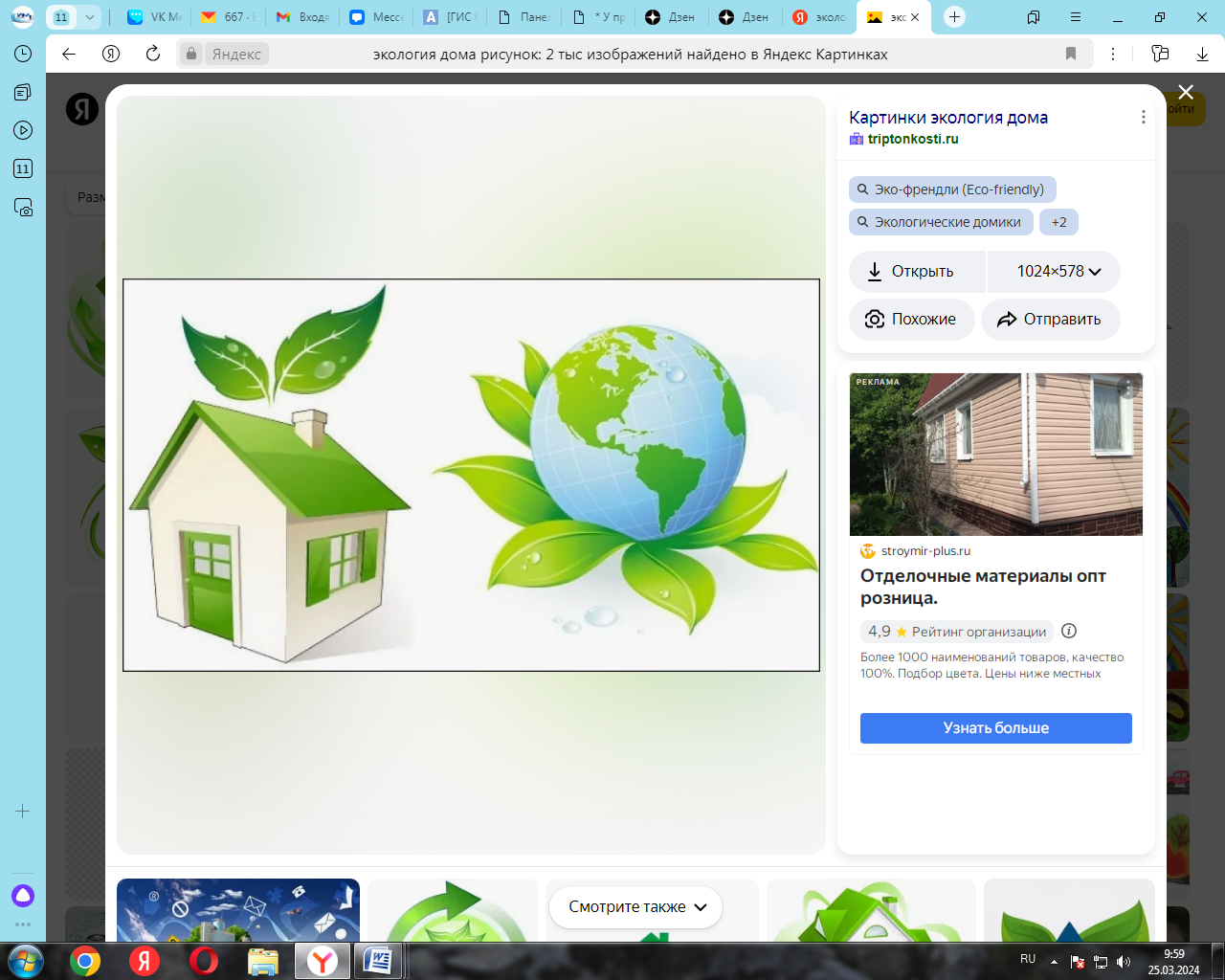 Цель задания: получить  представление об экологически безопасных материалах для строительства и оформления своего дома, воспитывать экологическую культуру и экологические привычки.Задание: изучить тему «Экология своего дома» в различных источниках и подготовить отчет, какие экологические проблемы могут подстерегать человека в своем доме, а так же предложить меры по созданию экологически безопасной для человека среды.Содержание задания:Прежде чем приступать к выполнению задания, сформулируйте тему (можно использовать тему задания или придумать свое творческое название), цель вашего исследования и выскажите гипотезу.Изучите информацию и выясните  факторы, отрицательно влияющие на экологическую обстановку жилого дома.  Раскройте понятие «Антропотоксины», поясните, в каких жилых помещениях их может образовываться больше всего.Что понимают под термином «электромагнитное загрязнение»? Какое влияние оно может оказывать на здоровье человека? Какие домашние бытовые приборы имеют наиболее сильную опасность с этой точки зрения?  Выясните, какие строительные материалы для постройки дома более экологичны, а какие могут быть опасны с точки зрения влияния на микроклимат внутри дома. Укажите, какие материалы, использующиеся для изготовления мягкой и корпусной мебели, не безопасны с точки зрения влияния на состав воздуха в доме, на здоровье человека. Из каких материалов вы бы посоветовали приобретать мебель?Что относится к биологическим загрязнениям? Помогут ли кондиционеры избавиться от такого вида загрязнений?Сформулируйте рекомендации - способы улучшения экологического состояния дома (не менее 5, не более 10 способов).Оформите найденную информацию в текстовом документе. Структурируйте ее по номерам вопросов. Не используйте большие объемы информации, переработайте ее и выберите главное. В скопированных текстах не должно быть гиперссылок. Не забывайте про авторские права, укажите в списке источников ссылки на использованные сайты.Если вам необходимы те или иные изображения, то перед вставкой их в документ уменьшите размер. Не используйте изображений, которые не несут смысловой нагрузки.Желаем вам удачи при выполнении задания! Надеемся, что полученные знания помогут вам в будущей жизни!Технические требования: -Отчет о выполнении задания оформляется в текстовом документе Microsoft Word.-В теме письма указать название этапа «Экология дома».-В тексте письма указать Название команды, номер этапа, образовательное учреждение.-Файл с ответами должен иметь название команды.-В отчете должны быть ответы на вопросы-задания 1-8 (см. выше). -Объем текста в документе не более 5-6 страниц, поэтому будьте кратки. -Размер файла не должен превышать 4МбКритерии оценивания задания:Критерии оценкиСодержание критериевКоличество балловОценка содержания ответа-Наличие ответов на пункты 1-8,10  задания и их  содержание;-Полнота ответов, точность и краткость изложения информации;- Правильность понимания и оценки экологической безопасности компонентов дома До 2-х баллов за каждый пунктДо 3-х баллов До 3 балловМаксимально 24 баллаОценка грамотности текста описания - Отсутствие грамматических, орфографических и смысловых ошибок;-Отсутствие гиперссылок;До 3-х балловВыполнение технических требований-Выполнение требований к оформлению темы письма, содержания письма и названию файла с ответами;-Выполнение требований к размеру файла;До 2-х балловДо 2-х балловМаксимально 4 баллаВыполнение технических требованийВыполнение требований к соблюдении сроков выполнения задания (до 22.00 часов 01.04. 2024 г)+ 1 балл за соблюдение сроков - 3 балла за нарушение сроковМаксимальное количество баллов 32 баллаМаксимальное количество баллов 32 баллаМаксимальное количество баллов 32 балла